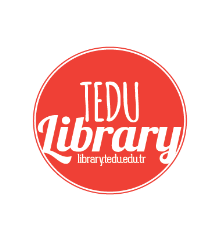 TED ÜNİVERSİTESİ AYŞE ILICAK KÜTÜPHANESİENGELLİ ÖĞRENCİ KİTAP TALEP FORMUTED UNIVERSITY AYSE ILICAK LIBRARYDISABLED STUDENT BOOK REQUEST FORMYAYIN BİLGİLERİ / Publishing InformationKİŞİSEL BİLGİLER / Personal Information*Kopyalanamaz. / Can not copy.*Telif Hakları ihlal edilemez. / Can not copyright infringement.*3. Kişiler ile paylaşılamaz. / Can not shared with third parties.Kuralları kabul ediyorum.  / I accept the rules.İsim-Soyisim, Tarih / Name-Surname, Date	İmza / SignatureKitap adı / Book titleYazarı-Editörü / Author-EditorYayın yeri / Yayınlayan / Yayın yılıPublisher place / Publisher / Publisher dateISBN Yer numarası / Call numberSayfa aralığı (...-... ss) / Page range (...-... pp)Ad-Soyad / Name-SurnameÖğrenci no / Student IDFakülte - Bölüm / Faculty-DepertmantSınıf / ClassTelefon numarası / Phone number e-posta / e-mail